Број: 364-19-О/13-1Датум: 04.02.2020. годинеОбавештење о решеном захтеву за заштиту права и продужењу рока за подношење понуда у поступку јавне набавке број 364-19-О1. Назив, адреса и интернет страница наручиоца: Клинички центар Војводине, (у даљем тексту: Наручилац) ул. Хајдук Вељкова бр. 1, Нови Сад, www.kcv.rs2. Врста наручиоца: Здравство3. Врста поступка јавне набавке: Отворени поступак4. Опис предмета набавке, назив и ознака из општег речника набавке: Набавка кревета са припадајућим ормарићима за потребе Клиничког центра ВојводинеОРН: 33100000 – медицинска опрема5. Фаза поступка јавне набавке у којој је поднет захтев за заштиту права: у фази пре истека рока за подношење понуда.6. Информације о решеном захтеву за заштиту права у поступцима јавних набавки: Дана 30.01.2019. године наручилац је донео Решење којим је усвојио захтев за заштиту права у поступцима јавних набавки као основан, те обавештава сва заинтересована лица да ће извршити измену конкурсне документације и одредити нови рок за подношење понуда.7. Начин подношења понуде и рок за подношење понуда: Понуде се достављају у затвореној коверти са бројем и називом јавне набавке за коју се доставља понуда "Понуда за јавну набавку број 364-19-O - Набавка кревета са припадајућим ормарићима за потребе Клиничког центра Војводине - не отварати". На полеђини коверте навести тачан назив понуђача, тачну адресу и контакт телефон.Понуде се достављају на адресу: Клинички центар Војводине, Нови Сад, ул. Хајдук Вељкова бр. 1, поштом или лично, искључиво преко писарнице КЦВ.8. Рок за подношење понуда је најкасније до 14.02.2020. године до 08,00 часова.9. Место, време и начин отварања понуда: Јавно отварање обавиће се у Управној згради Клиничког центра Војводине, дана 14.02.2020. године у 10,00 часова.Јавном отварању могу да присуствују овлашћени представници понуђача.Лице за контакт: Одсек за медицинске јавне набавке, тел: 021/487-2228.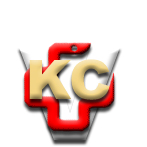 КЛИНИЧКИ ЦЕНТАР ВОЈВОДИНЕАутономна покрајина Војводина, Република СрбијаХајдук Вељкова 1, 21000 Нови Сад, т: +381 21 484 3 484 е-адреса: uprava@kcv.rswww.kcv.rs